Was war Dein schönstes Osterfest?Was hoffst Du?Was kommt nach dem Tod?Was kommt nach dem Tod nicht?Wo ist Dein bestes Ostereiversteck?Was gehört für Dich zu Ostern dazu?Fehlt ohneOstern was?Wo wäre Dein Platz damals bei der Ostergeschichte?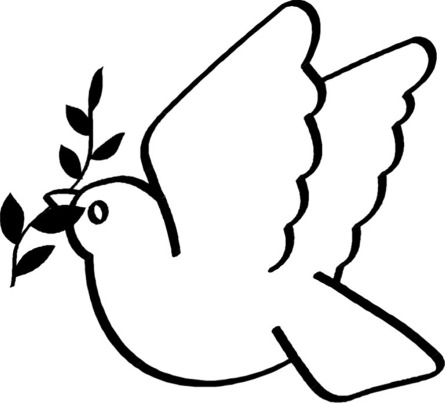 Frieden ist…Bei Anruf Ostern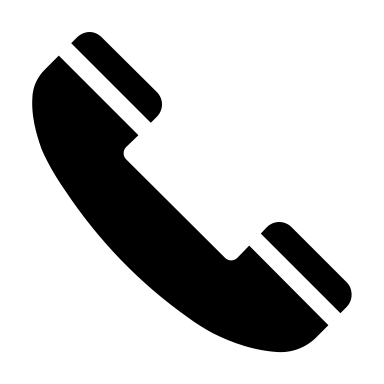 Unter 0151-27538888 ist eine Ansage mit Osterbotschaft von Pastor Paar geschaltet.Nehmen Sie die kleinen Zettel gerne für sich oder andere mit!Bei Anruf Ostern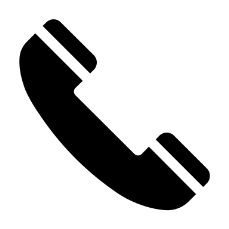 Unter 0151-27538888 ist eine Ansage mit Osterbotschaft von Pastor Paar geschaltet.Bei Anruf OsternUnter 0151-27538888 ist eine Ansage mit Osterbotschaft von Pastor Paar geschaltet.Bei Anruf OsternUnter 0151-27538888 ist eine Ansage mit Osterbotschaft von Pastor Paar geschaltet.Bei Anruf OsternUnter 0151-27538888 ist eine Ansage mit Osterbotschaft von Pastor Paar geschaltet.Smartphone/Handy dabei?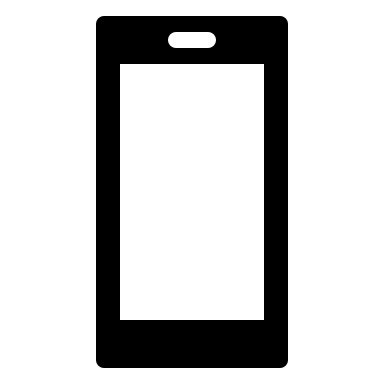 Mobilfunkempfang?Dann setze Dich gerne hin und rufe gleich an!